df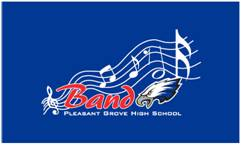 Pleasant Grove High Band Boostersc/o Pleasant Dear Vendor:Fall is in the air: time for school, band rehearsals, football games, and our seventh annual Pleasant Grove High School Band Holiday Bazaar! We are looking forward to reserving a space for you at our event, scheduled for Saturday, November 12, 2016.  Here are the details of the event:Date:    Saturday, November 12, 2016Place:  Pleasant Grove High School Multi-Purpose Room and outside patio/entrywayTime:   Set up 8:30 AM    Event 10 AM – 4 PM    Breakdown 4 PM	Student volunteers will be available to assist with set up and breakdown.Cost:    $50.00 for all sized boothsRegistration fees are payable in advance with your registration form (attached). Make checks payable to: Pleasant Grove High Band Boosters.Door Prize: We ask that vendors donate a door prize.  Seller’s Permit: Vendors must have proof of seller’s permit at the site.  One day permit can be obtained from http://www.boe.ca.gov/Booth information:  All booths are assigned on a first come, first served basis.There are approximately 17 10’x10’ booths available, and 25 booths are either 8’x8’ or 9’x8’.  Electrical use is available upon request, the outlet may be located in your booth or in an adjacent booth.  It is the vendor’s responsibility to bring an extension cord and/or surge device.Tables, chairs and other display items must be provided by the vendor.The event takes place rain or shine, and inside booth reservation fees are non-refundable.  Cancellations up to 7 days in advance will be refundable provided your spot can be filled from our waiting list.Weather permitting, it is possible to stage up to 6 booths (EZ ups would be needed) outdoors in the area immediately adjacent to the Multi-Purpose Room. If you request an outside booth and it rains the day of the event, your fee will be fully refundable if you decide not to participate.Booth sharing is permitted provided both vendors provide detailed information on the registration form as to their products.  Lit candles are prohibited due to fire regulations.As we’ve done in the past, we are only permitting one vendor each of retail-type items (such as Pampered Chef, BeautiControl, Tupperware) so sales representatives are not in direct competition with others from their same company. Likewise, we limit the overall number of each type of vendor (i.e. jewelry, candles) to no more than 5 each. If your booth involves mixed crafts/product (i.e. pet collars and jeweled charm bracelets), we ask that you specifically describe your merchandise on the registration form. Due to past issues, any vendor selling jewelry or candles of any kind will be counted toward the 5 limit. Failure to include these items in your product description will result in you being asked to remove them from display should you bring them without prior notice.If we receive applications from additional vendors when a category has already been filled, the vendor will be contacted to establish whether they would like to remain on our waiting list (the check for registration fees will not be cashed for those on the waiting list until such time as they are awarded a booth) or, if they would prefer, their registration check will be returned to them. Likewise, if we are unable to accommodate your request for a specific booth size/configuration, we will contact you.  It is therefore very important that all your contact information be clearly written on your registration form.Please respond before Monday, October 24th to reserve your booth.  We are so looking forward to your participation in another outstanding event! Your support of our music programs is very much appreciated!If you have any questions, please contact John Lewis and Grace Lewis, Fundraiser Coordinator/Pleasant Grove High School Band Boosters at PGHBandBoosters@gmail.com            See you on November 12th!!!HOLIDAY BAZAAR 2016Vendor Registration FormPlease indicate your booth preference:  10’ x 10’ 	__________ 	Fee enclosed:  $50.00                                                                 9’ x  8’  	__________ 	Fee enclosed:  $50.00                                                                 8’ x  8’  	__________ 	Fee enclosed:  $50.00                                     Outside any size avail**  	__________ 	Fee enclosed:  $50.00			(no electrical)Do you need access to a 110 v electrical outlet?  __________The outlet may be located in your booth or in an adjacent booth.It is the vendor’s responsibility to bring an extension cord and/or surge device.Do you prefer a corner booth?  _________  (We will accommodate requests on a first-come, first-served basis.Tables, chairs and other display items must be provided by the vendor.The event takes place rain or shine, and inside booth registration fees are non-refundable.Cancellations 7 days in advance of the event will be refundable if your spot can be filled from our waiting list.In the event of rain, outdoor booth registration fees are fully refundable.If you are charging sales tax, do you have a seller’s permit?  ______________(Must have proof at the site)Booth sharing is permitted provided both vendors provide the detailed information requested below.Please make checks payable to PGHS Band Boosters.  Return this completed form with your payment to ATTN:  John and Grace Lewis/Holiday Bazaar Committee 9226 Crosscourt Way, Elk Grove, CA  95624.Name(s): ______________________________________________________________________Business Name(s):  _____________________________________________________________Type of Merchandise:  _________________________________________________________________________________________________________________________________________Best Contact Phone #:  ______________________ Alternate Phone #: _____________________E-mail Address:  _______________________________________________________________Mailing Address:  ______________________________________________________________City:  ___________________________________  State:  _____________ Zip:  _____________Release and Waiver of Liability, Assumption of Risk and Indemnity AgreementIn consideration of being permitted to participate in the Holiday Bazaar, each participant signing below, his/her personal representatives, heirs, or next of kin, do hereby release from all liability and agree to indemnify, save, and hold harmless the Elk Grove School District, Pleasant Grove High School, its staff, volunteers, and students for any and all loss or damage, and any claim or demand on account of injury to the undersigned or his/her property arising out of or related to the Holiday Bazaar.  This agreement is intended to be as broad and inclusive as permitted by the laws of the State of .I have read the foregoing release and waiver of liability and indemnity agreement and fully understand its terms.Signature(s) of participating vendors:________________________________________________________Date ______________________________________________________________________Date ______________Proceeds benefit the    and  music programs.  Not an EGUSD sponsored event.THANK YOU FOR YOUR SUPPORT OF OUR MUSIC PROGRAMS! Bazaar Committee Use OnlyFee Received:  ____________________Postmark Date: _____________ Registration #: ______Check # _____________ Deposit Date: ________________Booth # _____________ Confirmation completed by e-mail/phone? _____________Date: _________Notes: _____________________________________________________________________________